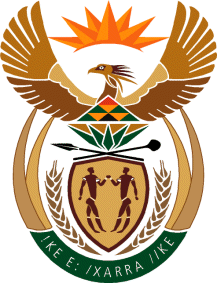 MINISTERHUMAN SETTLEMENTS, WATER AND SANITATIONREPUBLIC OF SOUTH AFRICANATIONAL ASSEMBLYQUESTION FOR WRITTEN REPLY QUESTION NO.: 1405DATE OF PUBLICATION: 3 JULY 2020Mrs C Phillips (DA) to ask the Minister of Human Settlements, Water and Sanitation:(1)	(a) What number of water usage licences were issued in the period 1 April to 24 June 2020;(2)	what number of officials does her department employ who are authorised to issue water usage licenses?								        NW1776EREPLY:(1)	A total of thirteen (13) water usage licences were issued in the period 1 April to 24 June 2020.(2)	The only authority to issue water usage licenses within the Department of Water and Sanitation lies with the Director-General.